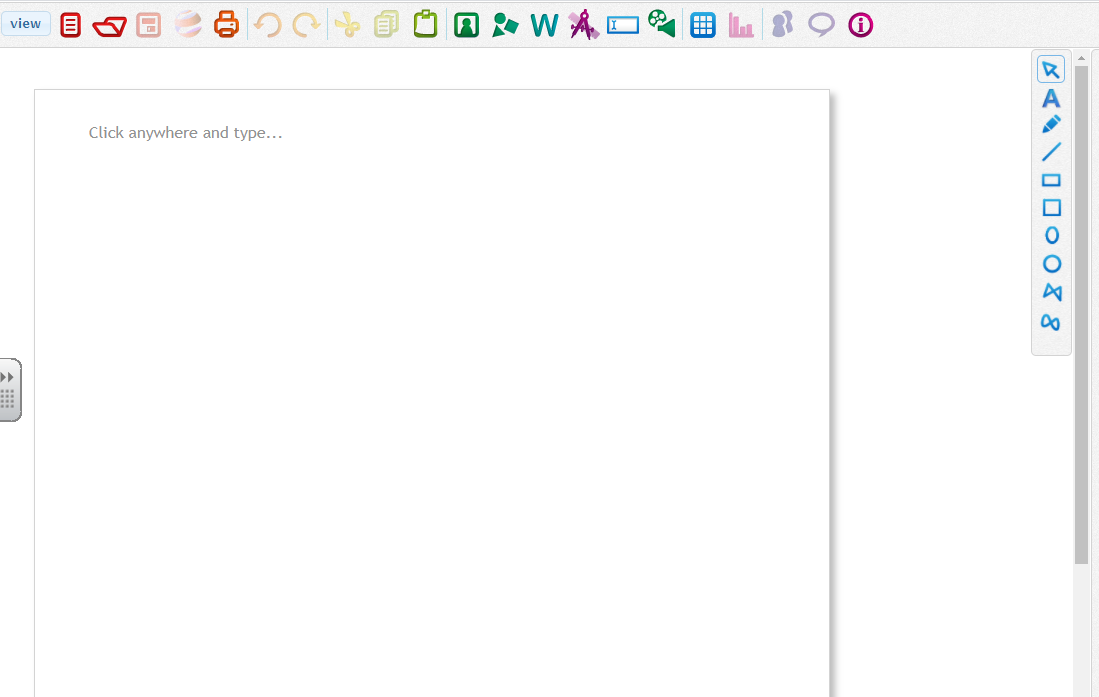 Log onto Hwb and go to Just2easy.  You will see lots of tiles on your screen. Click on thej2e5 tile.  Above is a picture of what you will see.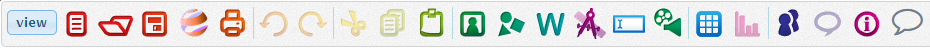 This is the toolbar on the top of the screen.  You can do many things using this toolbar. Here are our top tips and favourites.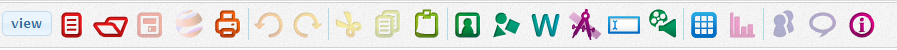 Click on the green man to add pics.  Four options will appear on the right hand side-pics from my files/the web/shared with you or from my device. You just select an image and drag and drop.  It’s Just2easy!!You can add shapes by clicking on the side bar shown here.  Again, just drag and drop. 
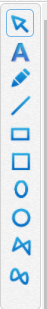 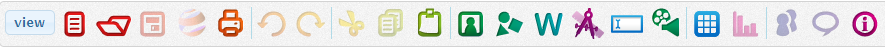 The green camera reel icon is one of our favourites! You can add a video/sound by entering a URL code and clicking on the screen to add it where you want.  You can add a recording of a sound, take a picture or add a QR code.Click on the table icon and add your data for example, data from a science experiment. You will need to select the amount of columns and rows you need for the table.You can see your data in many different ways by choosing the graph icon eg. line graph, pie chart and bar graph.Finally, click on the floppy disc to save work completed. Name it, click save and your work will appear in your ‘my files’ folder. After you have saved, click on the orange globe. Click on ‘blog’ then your year or group and ‘publish to j2Webby.’ Your teacher can then see your work in the moderation folder.